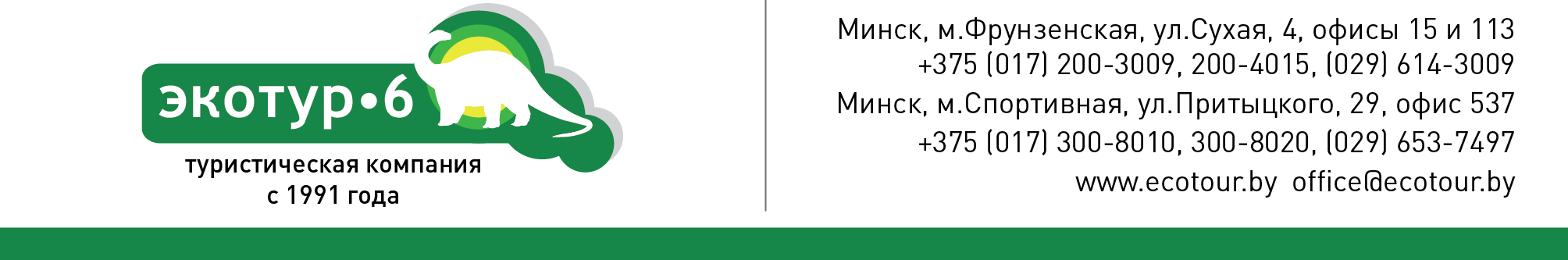 РОЖДЕСТВЕНСКИЕ КАНИКУЛЫ В ПОЛЬШЕКраков – Величка – ЗакопанеВыезд: 22.12.2017-26.12.2017Автобус класса: Setra, Neoplan, Daf, Vanhool и др.: видео, аудиоПродолжительность тура: 5 дней, 2 ночных переезда.Отель в Кракове: Hotel Alexander 3*** (2 ночи). Размещение в 2-х. местных номерах  (душ, туалет, телевизор).Стоимость тура составляет: (цены указаны в EUR на чел) +45 руб (туруслуга) В стоимость входит: проезд на автобусе,  2 ночи - проживание в отеле 3*, 2 завтрака, эксурсионное обслуживание  согласно программе.Дополнительно оплачивается: медицинская  страховка (3 $ по курсу НБРБ), консульский сбор (до 6 лет – бесплатно, 6-12 лет – 15 евро, 12 лет и старше – 60 евро консульский сбор+15 евро сервисный сбор), входные билеты и доп. услуги (экскурсия в Величку – дет 64 zl, взр 84 zl, дополнительная экскурсия по кварталу Казимеж – 10 евро), подъем на Губалувку – 5 евро).22.12.2017Выезд из Минска вечером в 17.30 (ориентировочно). Ночной переезд.23.12.2017Прибытие в Величку. Экскурсия “Соляные Копи “Велички”. Королевские соляные пещеры Велички – уникальный подземный музей, входящий в перечень Мирового Наследия ЮНЕСКО. Соляные разработки – это целый семиэтажный город общей глубиной , длиной , шириной один километр. Экскурсия по копям длится 2,5 часа и проходит через украшенные скульптурами помещения и огромные залы с галереями и озерами. Вы узнаете, как добывали соль – основной источник доходов королевской казны. Свободное время для покупки сувениров. Переезд в Краков. Размещение в отеле (расчетное время начинается с 14.00, по возможности расселение проводится ранее указанного времени). Для желающих (за дополнительную плату): пешеходная экскурсия по исторической части Кракова – кварталу Казимеж*. Казимеж  является центром двух культур – христианской и еврейской. Это место контрастов и незабываемой атмосферы (ул. Широкая и синагоги Старая, Рему и Поппера, дом Елены Рубинштейн, еврейская миква-ритуальное омовение для мужчин и женщин, синагога Исаака, ул. Юзефа с кафе Стайня (кадры из фильма «Список Шиндлера», костел Тела Господня и многое другое). Сегодня район Кракова, а когда-то отдельный городок, который окутан интересными историями, и где присутствует неповторимая атмосфера… Возвращение в отель самостоятельно. Ночлег в отеле.24.12.2017Завтрак. Обзорная пешеходная экскурсия по Старому городу: Краков сохраняет настоящую польскую самобытность, в нем на каждом шагу – отражения насыщенной событиями польской истории: Королевский замок на Вавеле, место коронации польских королей – Кафедральный собор, торговые ряды Сукеницы; один из старейших и престижнейших учебных заведений Европы – Ягелонский университет, а также Мариацкий костел с алтарем Вита Ствоша. Свободное время. Посещение супермаркета либо аквапарка. Аквапарк (входные билеты за дополнительную оплату) – море впечатлений и адреналина! Горки и «трубы» это более  по-настоящему крутого спуска. Альпинистские стены: для любителей скалолазания стенки, с которых можно безопасно свалиться в воду, что бы потом попробовать опять. Ночлег в отеле.25.12.2017Завтрак. Освобождение номеров. Переезд в Закопане – столицу польских Татр. Закопане славится не только лыжными трассами, но и гуральским фольклором, прекрасной природой, а также живописной деревянной архитектурой. В самом сердце городка перед Вами распахнут двери изысканные ресторанчики, где можно сытно и вкусно покушать, ну и конечно прогулятся по самой известной улице в Польше – Крупувки, где все вертится вокруг нее: колоритные ресторанчики, рынок, где от обилия сувениров кругом идет голова… Желающие смогут подняться на гору Губалувка горным трамваем, насладиться прекрасной панорамой Татр. Свободное время. Отправление в Минск.26.12.2017Прибытие в Минск в первой половине дня.                место в 2-х номереместо в  одноместном номере135                       175Дети до 12 лет – 130                       175